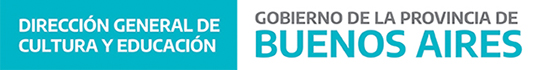 Corresponde al Expediente N° 5802-1701421/17ANEXO VIAUTORIZACION SALIDA EDUCATIVA/ SALIDA DE REPRESENTACIÓN INSTITUCIONALTeléfono de urgencia (consignar varios): Cuando los alumnos que participen sean mayores de edad (18 años), resulta suficiente la sola autorización firmada por los alumnos.Por la presente autorizo a mi hijo/a	,DNI N°………..................., domiciliado en la calle .................................................……de la localidad de ………………………...................., T.E.	,que concurre al Establecimiento Educativo N°…………………………………………… del distrito ……………………. a participar de la Salida Educativa/Salida de Representación Institucional ……….……………………………..………………….. a realizarse en la localidad de ........................……………………..el/los …………….días ............................................................... del mes de	delpresente ciclo lectivo.Dejo constancia de que he sido informado de las características particulares de dicha salida, como así también de los responsables de las actividades a desarrollar, medios de transporte a utilizar y lugares donde se realizarán dichas actividades.Autorizo a los responsables de la salida a disponer cambios con relación a la planificación de las actividades en aspectos acotados, que resulten necesarios, a su solo criterio y sin aviso previo, sobre lo cual me deberán informar y fundamentar al regreso.Autorizo, en caso de necesidad y urgencia, a hacer atender al alumno por profesionales médicos y a que se adopten las prescripciones que ellos indiquen, sobre lo	cual	requiero	inmediato	aviso Los docentes a cargo del cuidado y vigilancia activa de los menores no serán responsables de los objetos u otros elementos de valor que los mismos puedan llevar.Lugar: ..................................……Fecha: ..................................……Firma y aclaración del Padre, Madre, Tutor o Representante Legal: ..................................DNI N° ..................................……